حضرات السادة والسيدات،تحية طيبة وبعد،1	يسعدني أن أدعوكم إلى ورشة عمل الاتحاد بشأن "تحسينات البروتوكول من أجل النظام الفرعي للوسائط المتعددة القائم على بروتوكول الإنترنت (IMS) لاستخدامها في شبكات تكنولوجيا التطور طويل الأجل/الاتصالات المتنقلة الدولية-2020 (LTE/IMT-2020) وما بعدها" التي ستُعقد افتراضياً في 5 يوليو من الساعة 14:00 إلى الساعة 17:30 بتوقيت وسط أوروبا الصيفي (توقيت جنيف).2	وفي الوقت الحاضر، تمّ نشر النظام الفرعي للوسائط المتعددة القائم على بروتوكول الإنترنت في شبكات الجيل التالي والشبكات القائمة على تكنولوجيا التطور طويل الأجل في جميع أنحاء العالم. وستكون هناك حاجة إلى تحسينات البروتوكول من أجل النظام الفرعي للوسائط المتعددة القائم على بروتوكول الإنترنت لدعم الابتكار فيما يتعلق بالتجوال والعمل البيني والأمن والخدمات المقدمة في الوقت الفعلي، مثل الخدمات التفاعلية، في شبكات تكنولوجيا التطور طويل الأجل/الاتصالات المتنقلة الدولية-2020 وما بعدها. ويمكن بشكل عام أن تُسرّع تحسينات البروتوكول من أجل النظام الفرعي للوسائط المتعددة القائم على بروتوكول الإنترنت عملية النشر العالمي للنظام الفرعي والعمل البيني والتجوال في بيئة شبكات تكنولوجيا التطور طويل الأجل/الاتصالات المتنقلة الدولية-2020.3	ويعمل قطاع تقييس الاتصالات، منذ عام 2007، على جوانب مختلفة ترتبط بالبروتوكولات المستخدمة أصلاً في الشبكات القائمة على النظام الفرعي للوسائط المتعددة القائم على بروتوكول الإنترنت. ومن بين الإنجازات الأخيرة للقطاع، وضع معايير تحدد متطلبات التوصيل البيني للشبكات VoLTE/ViLTE، ومواصفات الاختبار ذات الصلة، والنظام ENUM للبنية التحتية والسطوح البينية المرتبطة بها دعماً للتوصيل البيني للنظام الفرعي للوسائط المتعددة القائم على بروتوكول الإنترنت.4	وتتوافق جميع الأنشطة المذكورة للجنة الدراسات 11 لقطاع تقييس الاتصالات مع القرار 93 (الجمعية العالمية لتقييس الاتصالات لعام 2016) المعنون "التوصيل البيني لشبكات الجيل الرابع وشبكات الاتصالات المتنقلة الدولية-2020 وما بعدها"، ويمكن أن تساعد المشغلين على حل قضايا التشغيل البيني والتجوال على شبكات VoLTE/ViLTE وما بعدها.5	إن الهدف من ورشة العمل، تقديم لمحة عامة عن النتائج المحققة والأنشطة الجارية لأعمال التقييس المتعلقة ببروتوكولات النظام الفرعي للوسائط المتعددة القائم على بروتوكول الإنترنت (IMS) في قطاع تقييس الاتصالات وغيره من المنظمات المعنية بوضع المعايير، وتبادل المعلومات بشأن الممارسات ووجهات النظر العالمية بشأن استخدام النظام الفرعي IMS في شبكات تكنولوجيا التطور طويل الأجل/الاتصالات المتنقلة الدولية-2020 وما بعدها من الشبكات، وتحديد القضايا الرئيسية ومناقشة كيفية المضي قدماً لتحسين أعمال التقييس المتعلقة بالنظام الفرعي IMS في شبكات تكنولوجيا التطور طويل الأجل/الاتصالات المتنقلة الدولية-2020 وما بعدها من الشبكات.6	وباب المشاركة في ورشة العمل مفتوح أمام الدول الأعضاء في الاتحاد وأعضاء القطاع والمنتسبين والمؤسسات الأكاديمية وأمام أي شخص من بلد عضو في الاتحاد يرغب في المساهمة في العمل. والمشاركة في ورشة العمل مجانية.7	وستُتاح جميع المعلومات المتعلقة بورشة العمل، بما في ذلك مشروع البرنامج والمتحدثون ورابط التوصيل عن بُعد وتفاصيل التسجيل، في الموقع الإلكتروني للحدث في العنوان: https://itu.int/go/IMS4-5GB. وسيتم تحديث هذا الموقع الإلكتروني بانتظام كلما توفّرت معلومات جديدة أو معدّلة. ويرُجى من المشاركين المواظبة على زيارته للاطلاع على أحدث المعلومات.وتفضلوا بقبول فائق التقدير والاحترام. تشيساب لي
مدير مكتب تقييس الاتصالات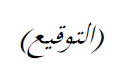 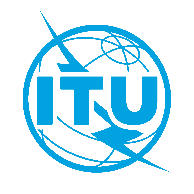 الاتحـاد الدولـي للاتصـالاتمكتب تقييس الاتصالاتجنيف، 27 مايو 2021المرجع:TSB Circular 318
TSB Events/DAإلى:-	إدارات الدول الأعضاء في الاتحاد؛-	أعضاء قطاع تقييس الاتصالات بالاتحاد؛-	المنتسبين إلى قطاع تقييس الاتصالات؛-	الهيئات الأكاديمية المنضمة إلى الاتحادجهة الاتصال:دنيس أندريف (Denis Andreev)إلى:-	إدارات الدول الأعضاء في الاتحاد؛-	أعضاء قطاع تقييس الاتصالات بالاتحاد؛-	المنتسبين إلى قطاع تقييس الاتصالات؛-	الهيئات الأكاديمية المنضمة إلى الاتحادالهاتف:+41 22 730 5780إلى:-	إدارات الدول الأعضاء في الاتحاد؛-	أعضاء قطاع تقييس الاتصالات بالاتحاد؛-	المنتسبين إلى قطاع تقييس الاتصالات؛-	الهيئات الأكاديمية المنضمة إلى الاتحادالفاكس:+41 22 730 5853إلى:-	إدارات الدول الأعضاء في الاتحاد؛-	أعضاء قطاع تقييس الاتصالات بالاتحاد؛-	المنتسبين إلى قطاع تقييس الاتصالات؛-	الهيئات الأكاديمية المنضمة إلى الاتحادالبريد الإلكتروني:tsbevents@itu.intنسخة إلى:-	رؤساء لجان دراسات قطاع تقييس الاتصالات ونوابهم؛-	مديرة مكتب تنمية الاتصالات؛-	مدير مكتب الاتصالات الراديويةالموضوع:ورشة عمل الاتحاد بشأن "تحسينات البروتوكول من أجل النظام الفرعي للوسائط المتعددة القائم على بروتوكول الإنترنت (IMS) لاستخدامها في شبكات تكنولوجيا التطور طويل الأجل/الاتصالات المتنقلة الدولية–2020 (LTE/IMT-2020) وما بعدها" (اجتماع افتراضي بالكامل، 5 يوليو 2021)ورشة عمل الاتحاد بشأن "تحسينات البروتوكول من أجل النظام الفرعي للوسائط المتعددة القائم على بروتوكول الإنترنت (IMS) لاستخدامها في شبكات تكنولوجيا التطور طويل الأجل/الاتصالات المتنقلة الدولية–2020 (LTE/IMT-2020) وما بعدها" (اجتماع افتراضي بالكامل، 5 يوليو 2021)